                        The Archery GB 50+ Championships 2024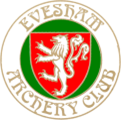                        Hosted by Evesham                      Saturday August 3rd 2024                      World and UK Record Status                                                                  PROSPECTUSLocation: Badsey Recreation Club Ltd, Brewers Lane, Badsey, Worcs, WR11 7EURound:     	WRS WA 60m roundWRS WA 50m round (compound)WRS WA 50m round (barebow)Guest of Honour:  TBAJudges:  
Chairman of Judges: Ms S Richards  Director of Shooting:  TBAAssisted by: TBARegistration: Registration will open at 8am. Event Timings: Assembly 8:30 am, followed by three ends of practice. The qualification roundwill commence immediately after practice. Equipment inspection will take place during registration and before practice. There will be a short break after the completion of the qualification rounds, followed immediately by any shoot offs to resolve any ties. 
The head-to-head matches will begin as soon as possible, with practice ends where appropriate. The awards ceremony will take place after the completion of the finals on both days.Event Format: WA70m, WA60m and WA50m rounds to be shot in accordance with World Archery Rules of Shooting. Arrows will be shot in ends of six arrows in four minutes. There will be four archers per target. Compounds will shoot at individual six zone target faces. All categories will shoot elimination matches after the round. The event is a Tier 2 ranking event for recurve and compound archers. There will be layered foam bosses for both recurve and compound.Awards: Entry is only open to those in the 50+ category (born 1974 or earlier). Recurve and longbow archers should shoot the 60m round, compound archers the 50m compound round, and barebow archers the 50m barebow round (122cm).Additional awards will be awarded based on the ranking rounds only to an additional 65+ category (born 1959 or earlier). These archers will be included in the head-to-head with those in the 50+ category.Dress: Please refer to Archery GB Rules of Shooting for the dress regulations.Drug Testing: Archers competing at record status tournaments may be liable to drug testing. Competitors who are approached to give samples must comply. Non-compliance will be treated as a positive result.Refreshments: Hot food and drinks will be available.Photography: People wishing to take photographs during the tournament must register their details with the Tournament Organiser.Special Notes: Archers who are unable to get to the target should discuss their requirements with the Tournament Organiser to see what options are available to aid in scoring and arrow collection. It would be appreciated if archers could provide their own agent where possible.Entry Details: Entries will only be accepted via https://agb.sport80.com. Entry fee is £25.00. A waiting list will be in operation once the initial allocation is filled. Archers who wish to stay on the line are required to indicate this at the time of entry, please ensure your profile on Sport:80 contains the necessary information.Practice: Because the club can only assemble the field of play on the night before competition, there will be NO practice. Day Tents: There will be no access to the field for tents until 7:00 pm on 2nd August 2024.Note: Longbow and barebow archers will be required to enter as recurve. When your entry is accepted by Sport:80 please email the Tournament Organiser, tournaments@eveshamarcheryclub.com, with your name, Archery GB membership number, club and bow style (longbow or barebow).Closing Date: Midnight on 20th July 2024, after which there will be no refunds. ALL refunds will be subject to a £3.00 administrative fee. Tournament Organisers: Laurence Fletcher. Enquiries to: Evesham Archery Club, C/O 23 St Michaels Close, Evesham, WR11 2EX.07971 640653, tournaments@eveshamarcheryclub.com. Target Lists will be published at IANSEO & www.eveshamarcheryclub.com 